Chacewater School – LEAP into Learning – Autumn 1 – Seedlings Science: Everyday materials Our enquiry: Which materials should the Three Little Pigs have used to build their houses?Chacewater School – LEAP into Learning – Autumn 1 – Seedlings Science: Everyday materials Our enquiry: Which materials should the Three Little Pigs have used to build their houses?Chacewater School – LEAP into Learning – Autumn 1 – Seedlings Science: Everyday materials Our enquiry: Which materials should the Three Little Pigs have used to build their houses?Chacewater School – LEAP into Learning – Autumn 1 – Seedlings Science: Everyday materials Our enquiry: Which materials should the Three Little Pigs have used to build their houses?What I might already know: I can name some materials and explain why they are used.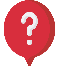 What I might already know: I can name some materials and explain why they are used.What I might already know: I can name some materials and explain why they are used.What I might already know: I can name some materials and explain why they are used.Everyday materials and their propertiesEveryday materials and their propertiesVocabularyVocabulary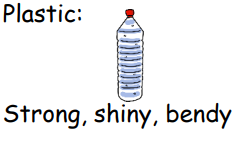 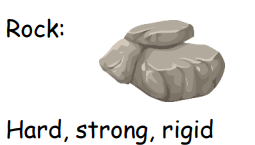 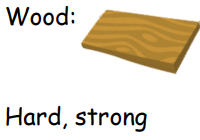 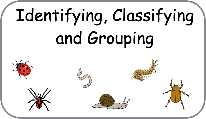 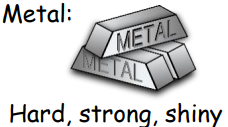 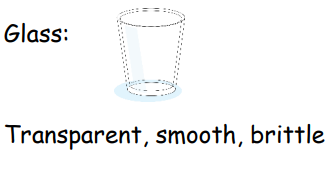 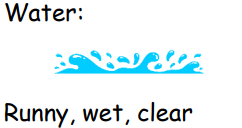 HardNot easy to breakSoft Easy to fold, cut or change shape Stretchy Can be made longer or wider without breakingBrittle Hard, but may break easily Shiny Reflects light easily DullNot very shiny or brightSquashyEasily crushed or squeezedRoughHas an uneven surface Smooth An even surface with no lumps or bumpsBendyCan be bent easilyWaterproofKeeps water out AbsorbentEasily soaks up liquid Transparent Easy to see through OpaqueCannot be seen through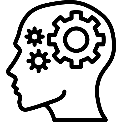 Key facts!You can tell different materials apart by feeling them. Are they hard or soft, flexible or stiff?Materials are used for different reasons. Some materials are better than others for certain objects; for example, metal shoes wouldn’t be very comfortable to wear and a cardboard door wouldn’t be very strong! An object can be made out of different materials used together; for example, a chair can be made from metal and wood. A pencil is made from wood and lead.Key facts!You can tell different materials apart by feeling them. Are they hard or soft, flexible or stiff?Materials are used for different reasons. Some materials are better than others for certain objects; for example, metal shoes wouldn’t be very comfortable to wear and a cardboard door wouldn’t be very strong! An object can be made out of different materials used together; for example, a chair can be made from metal and wood. A pencil is made from wood and lead.What we will be learning: 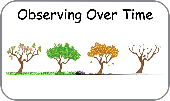 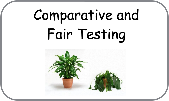 How to carry out an investigation to find out which materials would be the most suitable to build a strong house. Testing materials to find out which ones are waterproof. Observation overtime – what happens to ice if we leave it on the windowsill? What we will be learning: How to carry out an investigation to find out which materials would be the most suitable to build a strong house. Testing materials to find out which ones are waterproof. Observation overtime – what happens to ice if we leave it on the windowsill? 